06.11.2020  (1 – й г. об.)«Я познаю мир» Тема: Путешествие по стране ТранспортаДорогие  родители!Сегодня тема нашей беседы: «Путешествие по стране Транспорта»Наша задача – Расширять знания детей о наземном, водном и воздушном видах транспорта.1.Посмотрите с детьми развивающий мультик для детей про виды транспортных средств  .Данное развивающее видео расскажет о таких транспортных средствах, как машинка, паровозик, мотоцикл, автобус, самолет, вертолет, ракета, лайнер, яхта, подводная лодка и многое другое.https://www.youtube.com/watch?v=MVvjXnUJ3Qw&t=129s 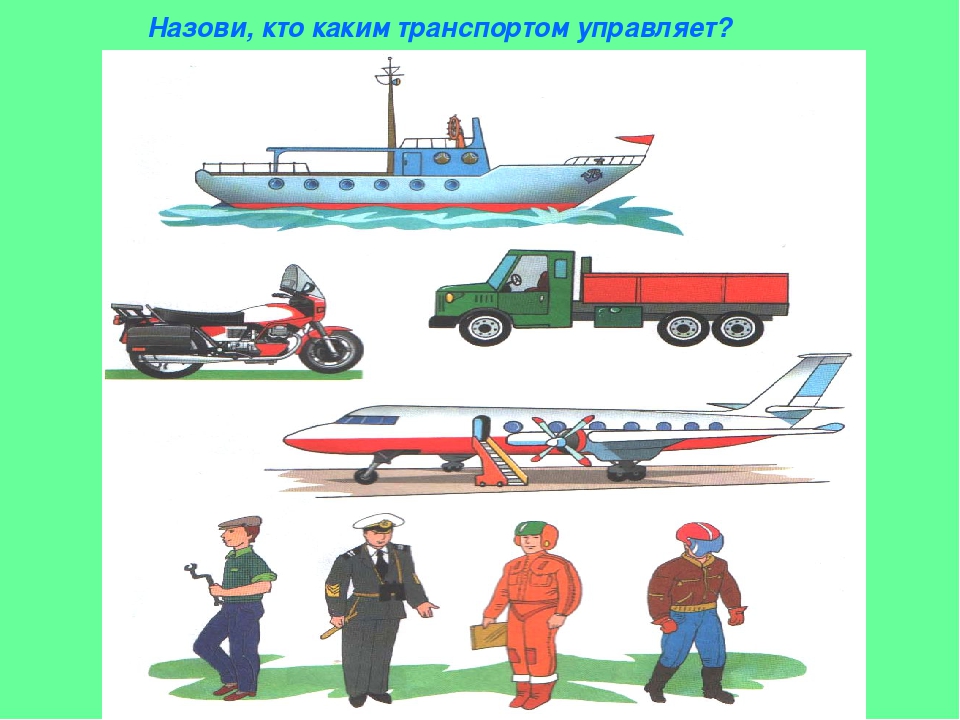 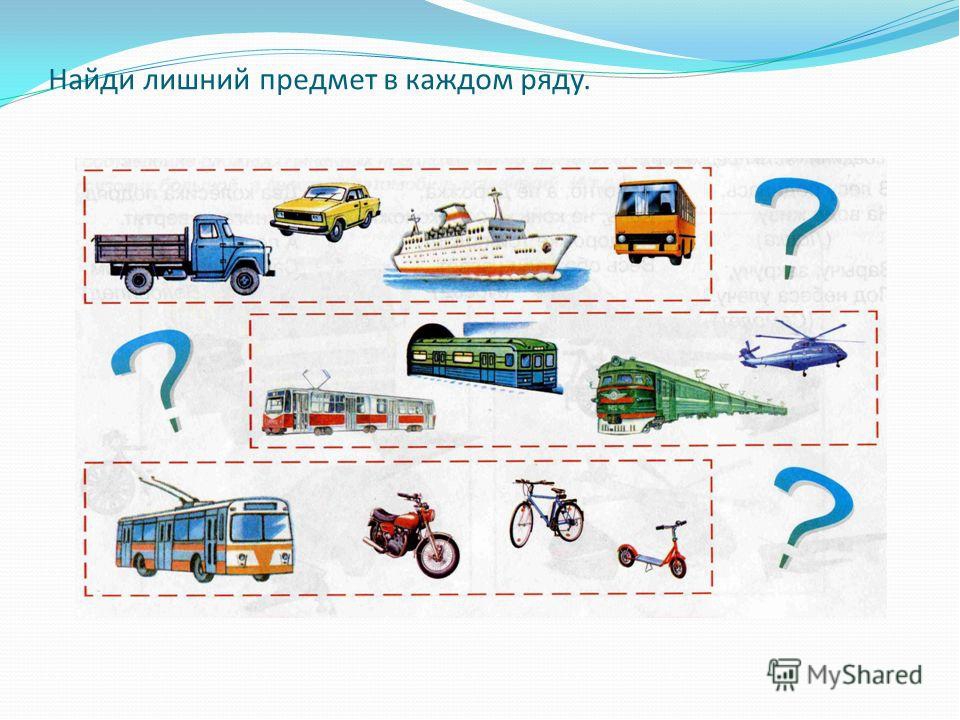 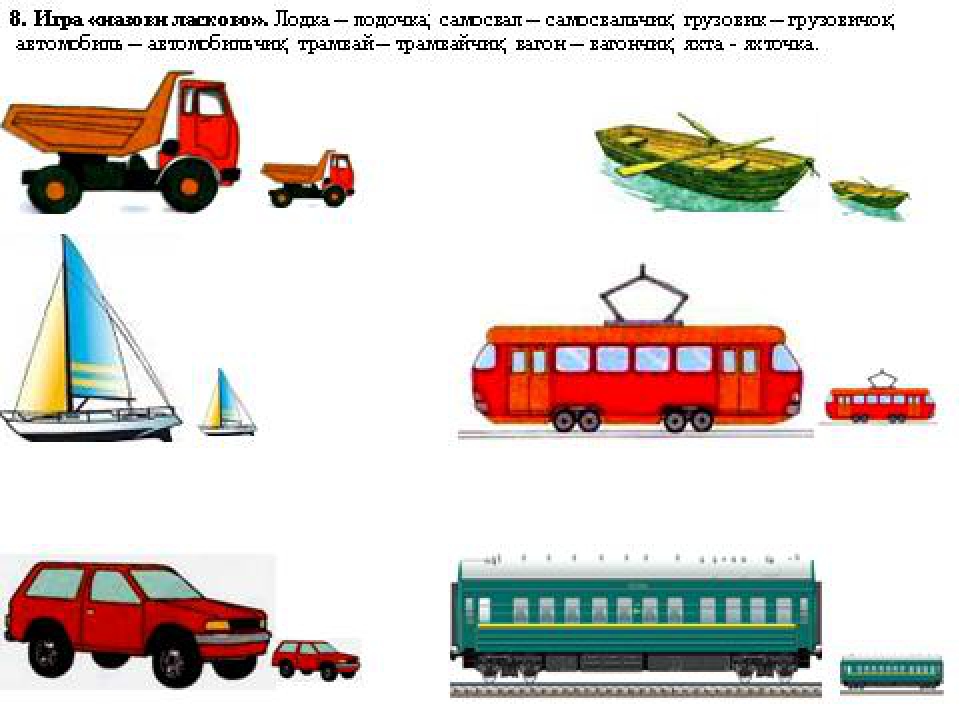 Домашнее задание:  Выполнить рисунок на тему: «Транспорт», фотоотчет  работы  я жду в группе посредством связи через WhatsApp.Спасибо за внимание!  До свиданье.